5. Sınıflar Sosyal Bilgiler 2. Dönem 2. Yazılı1.Cümlelerdeki boşluklara uygun kelimeleri yazınız.(10 puan)Sigara, alkol, uyuşturucu gibi bağımlılık yapan maddelerin zararlarını araştıran ………… bir sivil toplum kuruluşudur.Yerçekimini ………….. bulmuştur. ………… T.B.M.M.’deki milletvekillerinin  yasaları düzenlemesine denir. Başbakan ve bakanlar kurulunun (hükümetin) ülkeyi yönetmesine …………….. denir. ………… ildeki en yetkili kişidir.2.  Aşağıdaki cümlelerde doğru olanın başına “D”, yanlış olanın başına “Y” koyunuz. (10 puan)1. (…) İlçedeki en yetkili kişi muhtardır.2. (…) Sivil toplum örgütleri ile resmi kurumlar el ele çalışırlar.3. (…) Yerel seçimler 3 yılda bir yapılır.4. (…) Bir ülkedeki en yetkili kişi cumhurbaşkanıdır.5. (…) Başbakan seçilmez. Atanır.6.(…) TEMA sağlık alanında çalışan bir STK’dır. (sivil toplum örgütüdür.)7. (…) Cumhurbaşkanı olmak için 25 yaşını doldurmak gerekir.8. (…) 18 yaşını dolduran herkes seçmen olabilir.9. (…) Camı Çinliler bulmuştur.10.(…) Bir STK (sivil toplum örgütü) üyesi olmak için üniversite mevzunu olmak gerekir.3. Aşağıdaki yöneticilerden hangileri atanır, hangileri seçilir işaretleyiniz. (10 puan)4. Atatürk’ün sözüne göre aşağıdakilerden hangisi yanlıştır? (5 puan)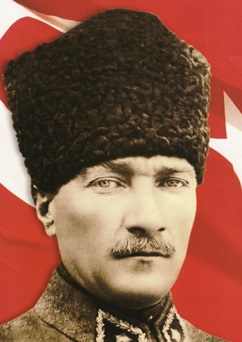 Atatürk’e göre en iyi yönetim biçimi cumhuriyettir.Atatürk, yöneticileri halkın seçmesini doğru bulur.Atatürk’e göre devleti yönetme yetkisi yalnızca bir kişiye verilmeli. Atatürk demokratik bir yöneticiydi.5. Kurallar yazılı kurallar ve yazısız kurallar olmak üzere ikiye ayrılır. Yazılı kuralları uygulamayanlara ceza verilirken yazısız kuralları uygulamayanlara ceza verilmez.Buna göre aşağıdakilerden hangisi doğrudur? (5 puan)A) Okul kuralları yazısız kurallardır.B) Anayasamız yazılı kurallara örnektir.C) Hırsızlık yapanlara ceza verilir.D) El öpmek yazısız bir kuraldır.6. Aşağıdaki öğrencilerin hangilerinin söylediği doğrudur? (10 puan)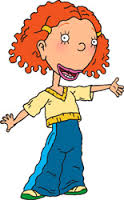 İlayda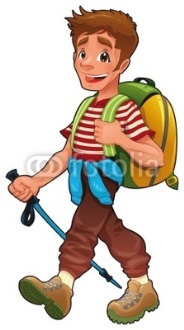 Tufan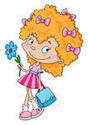 PolenA) İlayda, Tufan ve PolenB) İlayda ve PolenC) İlayda ve TufanD) Tufan ve Polen7. Aşağıdakilerden hangisi doğrudur? (10 puan)A) STK’lar gönüllülerden oluşur.B) Kızılay yarı resmi bir kurumdur.C) Sendikalar aynı meslekten olan kişilerden oluşmaz.D) LÖSEV sağlık alanında çalışan bir STK’dır.8. Aşağıda Mehmet’in konuşması verilmiştir. (10 puan)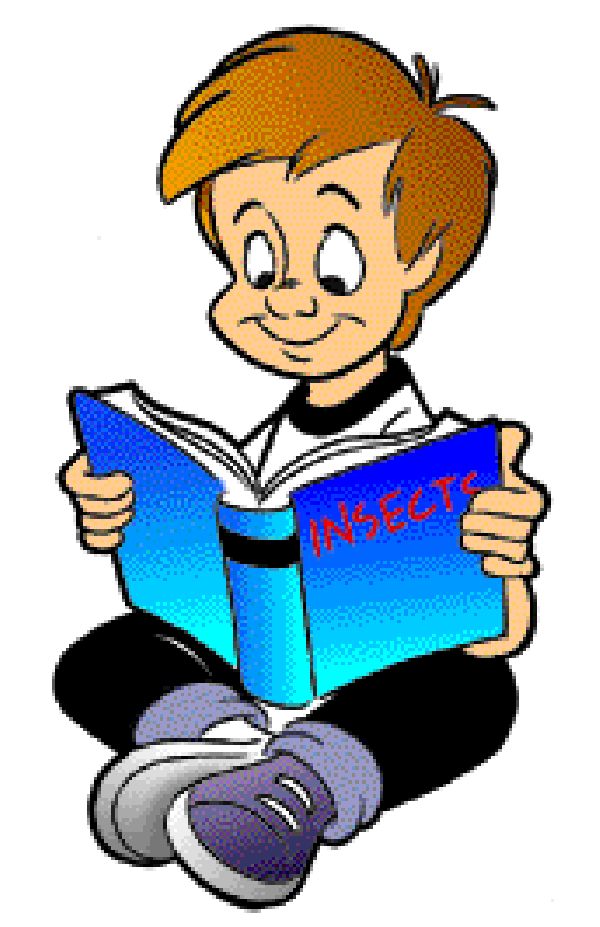 Buna göre aşağıdakilerden hangisi yanlıştır?A) Türkiye’de yaşayan herkes cumhurbaşkanı olamaz.B) İsteyen herkes cumhurbaşkanı olamaz.C) Türkçe bilen herkes Türkiye’de cumhurbaşkanı olabilir.D) Üniversite mevzunu olmuş ve 40 yaşını doldurmuş bireyler cumhurbaşkanı olabilir.9. Aşağıdaki yöneticilerin nerelerde çalıştıklarını yazınız. (30 puan)	BAŞARILARKızılayYeşilayVali NewtonYasamaYürütmeYöneticiAtanırSeçilirValiKaymakamMuhtarCumhurbaşkanıBaşbakanMUHTARVALİKAYMAKAM